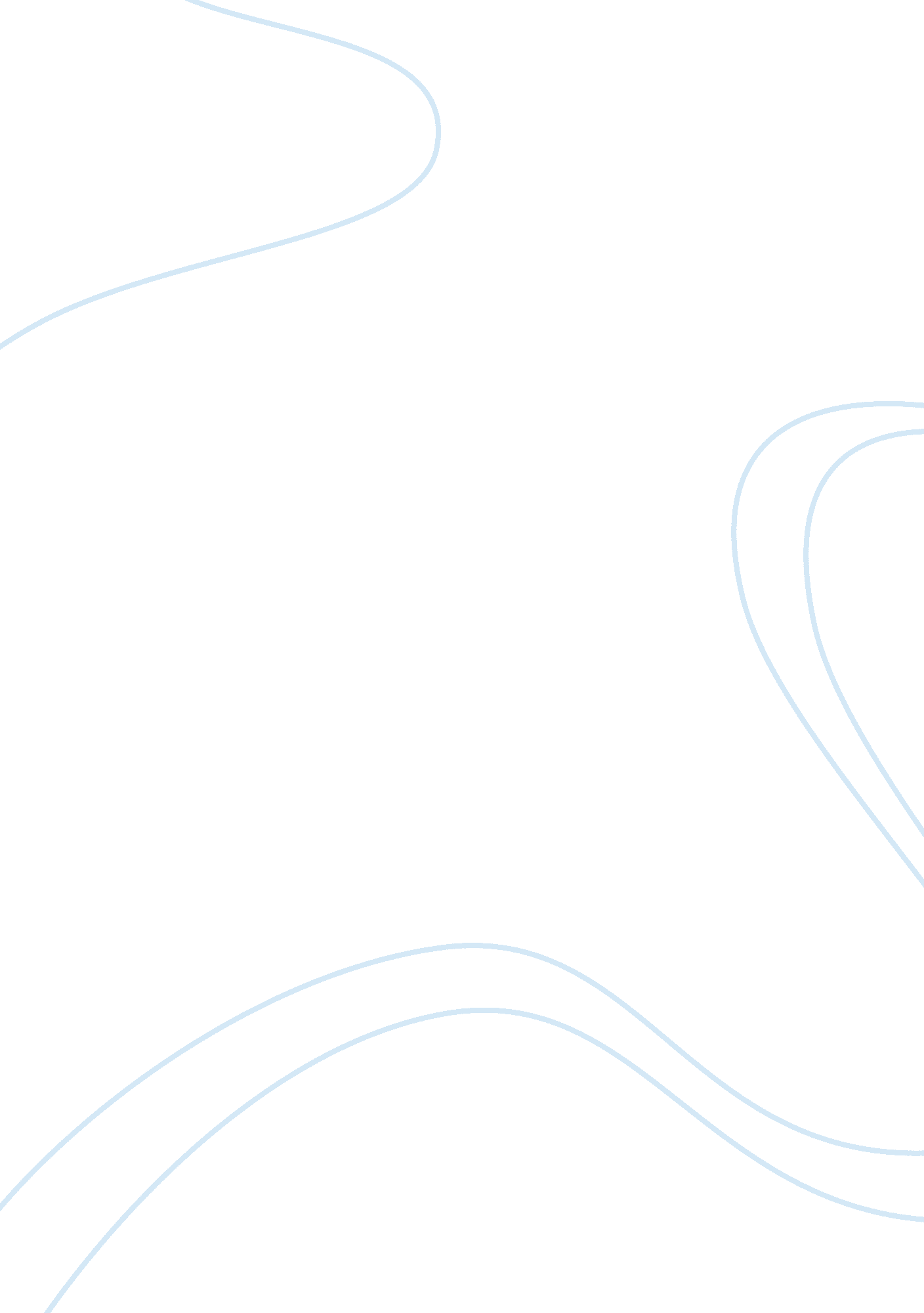 Case study on asthmaBusiness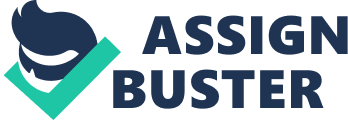 Asthma Case Study: Asthmais the disease which occurs in lungs and is characterized with the narrowed and seriously inflamed airways. Generally, asthma is a chronic disease which follows the patient till the end of his life. Unfortunately, the disease can not be cured yet but it is possible to reduce its negative effect to the minimum. Asthma occurs generally in childhood and is characterized with coughing, shortage of air while breathing, as the airways are narrow. Moreover, there is a specific wheezing sound in the process of breathing and it is easy to detect that the person has asthma. Evidently, people suffering from asthma face asthma attacks during stress and when the air is not favorable for them. The inflamed airways are too sensitive and people require only the soft air for breathing, because, for example, if the air is too dry or moist, the airways star to react negatively and the person can not breathe well. The main targets of asthma are children, and the disease is becoming more and more widespread and many grown-ups suffer from it as well. The main reasons of asthma are the genetic predisposition and the unfavorable environment. With the increase of the human activity in industry, the air pollution is becoming more and more dangerous and more and more people suffer from it and acquire asthma, because the polluted and contaminated air hurts the airways. Asthma is the urgent problem nowadays, because millions of people all over the world suffer from it. A successful asthma case study is supposed to be persuasive, interesting and informative, contain high-quality reliable data and possess logical structure. Students should devote much time to study the nature of asthma, the reasons and consequences of the disease. If one manages to improve his general knowledge on asthma, the limited direct problem suggested for the case study will not be a problem. In order to cope with the case study one will need to explore the case site, that is the patient or the area potentially dangerous for the people suffering from the disease. It is important to define the cause and effect of the problem to draw the right conclusions and to provide the appropriate methods and techniques which can reduce the impact of asthma or prevent the disease. The easiest and the most effective way to prepare a case study is to take advantage of the Internet. One can easily find a good free example case study on asthma patient and see how a successful paper looks like. With the assistance of a well-formatted free sample case study on asthma children one will be able to construct a logical unique paper himself and impress the teacher. 